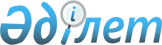 Үгіттік баспа материалдарын орналастыру үшін орындарды белгілеу және сайлаушылармен кездесу үшін кандидаттарға үй-жай беру туралы
					
			Күшін жойған
			
			
		
					Ақмола облысы Астрахан ауданы әкімдігінің 2015 жылғы 26 ақпандағы № 49 қаулысы. Ақмола облысының Әділет департаментінде 2015 жылғы 12 наурызда № 4688 болып тіркелді. Күші жойылды - Ақмола облысы Астрахан ауданы әкімдігінің 2015 жылғы 24 қарашадағы № 289 қаулысымен      Ескерту. Күші жойылды - Ақмола облысы Астрахан ауданы әкімдігінің 24.11.2015 № 289 (ресми жарияланған күннен бастап қолданысқа енгізіледі) қаулысымен.      РҚАО-ның ескертпесі.

      Құжаттың мәтінінде түпнұсқаның пунктуациясы мен орфографиясы сақталған.

      «Қазақстан Республикасындағы сайлау туралы» Қазақстан Республикасының 1995 жылғы 28 қыркүйектегі Конституциялық Заңына, «Қазақстан Республикасындағы жергілікті мемлекеттік басқару және өзін-өзі басқару туралы» Қазақстан Республикасының 2001 жылғы 23 қаңтардағы Заңына сәйкес, аудан әкімдігі ҚАУЛЫ ЕТЕДІ:



      1. Осы қаулының № 1 қосымшасына сәйкес, Астрахан аудандық аумақтық сайлау комиссиясымен бірлесіп, үгіттік баспа материалдарды орналастыру үшін, орындар белгіленсін.



      2. Осы қаулының № 2 қосымшасына сәйкес, кандидаттарға сайлаушылармен кездесуі үшін шарттық негізде үй-жай берілсін.



      3. Осы қаулының орындалуына бақылау жасауды өзіме қалдырамын.



      4. Аудан әкімдігінің осы қаулысы Ақмола облысының Әділет Департаментінде мемлекеттік тіркелген күннен бастап күшіне енеді және ресми жарияланған күннен бастап қолданысқа енгізіледі.      Астрахан ауданы әкімінің

      міндетін атқарушы                          М.Қожахмет      КЕЛІСІЛДІ      Ақмола облысы денсаулық сақтау

      басқармасы жанындағы «Астрахан

      орталық аудандық ауруханасы»

      шаруашылық жүргізу құқығындағы

      мемлекеттік коммуналдық кәсіпорны

      бас дәрігері                               Е.С.Құрманов      Астрахан аудандық аумақтық

      сайлау комиссиясының төрағасы              А.А.Ермилов

Астрахан ауданы әкімдігінің

2015 жылғы 26 ақпандағы  

№ 49 қаулысына      

№ 1 қосымша        

Үгіттік баспа материалдарды орналастыруға арналған орындар

Астрахан ауданы әкімдігінің

2015 жылғы 26 ақпандағы  

№ 49 қаулысына      

№ 2 қосымша        

Кандидаттарға сайлаушылармен кездесуі үшін шарттық негізде берілетін үй-жайлар
					© 2012. Қазақстан Республикасы Әділет министрлігінің «Қазақстан Республикасының Заңнама және құқықтық ақпарат институты» ШЖҚ РМК
				№Үгіттік баспа материалдарды орналастыруға арналған

орындар1.Астраханка селосы, Әл-Фараби көшесі, 44 үй, Астрахан ауданының «Білім бөлімі» мемлекеттік мекемесі ғимаратының жанындағы стенд2.Астраханка селосы, Әл-Фараби көшесі, 61 үй, Астрахан селосы орталығындағы стенді3.Астраханка селосы, Әл-Фараби көшесі, 85 үй, Астрахан ауданы әкімдігінің жанындағы «Алпамыс» Астрахандық бала-бақшасы мемлекеттік коммуналдық қазынашылық кәсіпорны ғимаратының жанындағы стенді4.Тобылжан селосы, Речная көшесі, 6 үй, Астрахан ауданының білім бөлімінің «Тобылжан негізгі мектебі» мемлекеттік мекемесінің ғимаратының жанындағы стенді5.Бесбидайық селосы, Андрей Коваленко көшесі, 45 үй, Астрахан ауданының білім бөлімінің «Бесбидайық негізгі мектебі» мемлекеттік мекемесінің ғимаратының жанындағы стенді6.Степной селосы, Орталық көшесі, 25 үй, Астрахан ауданының білім бөлімінің «Степное негізгі мектебі» мемлекеттік мекемесінің ғимаратының жанындағы стенді7.Зеленое селосы, Молодежная көшесі, 6/1 үй, «Астрахан ауданының Есіл ауылдық округі әкімінің аппараты» мемлекеттік мекемесінің ғимаратының жанындағы стенді8.Зеленое селосы, Молодежная көшесі, 21 үй, Астрахан ауданының білім бөлімінің «Есіл орта мектебі» мемлекеттік мекемесінің ғимаратының жанындағы стенді9.Шілікті селосы, Бейбітшілік көшесі, 28 үй, Астрахан ауданының білім бөлімінің «Шілікті негізгі мектебі» мемлекеттік мекемесінің ғимаратының жанындағы стенді10.Жалтыр селосы, Чапаева көшесі, 26а үй, Астрахан ауданының білім бөлімінің «Жалтыр № 1 орта мектебі» мемлекеттік мекемесінің ғимаратының жанындағы стенді11.Жалтыр селосы, Мира көшесі, 91 үй, Астрахан ауданының білім бөлімінің «Жалтыр № 2 орта мектебі» мемлекеттік мекемесінің ғимаратының жанындағы стенді12.Жалтыр селосы, Вокзальная көшесі, 1 үй, Астрахан ауданының білім бөлімінің «Жалтыр № 4 орта мектебі» мемлекеттік мекемесінің ғимаратының жанындағы стенді13.Жарсуат селосы, Бауыржан Момышұлы көшесі, 58 үй, Астрахан ауданының білім бөлімінің «Жарсуат негізгі мектебі» мемлекеттік мекемесінің ғимаратының жанындағы стенді14.Жарсуат селосы, Бауыржан Момышұлы көшесі, 44 үй, Ақмола облысы денсаулық сақтау басқармасы жанындағы «Астрахан орталық аудандық ауруханасы» шаруашылық жүргізу құқығындағы мемлекеттік коммуналдық кәсіпорны Жарсуат медициналық пункті ғимаратының жанындағы стенді15.Ягодное селосы, Достық көшесі, 8/1 үй, Ақмола облысы денсаулық сақтау басқармасы жанындағы «Астрахан орталық аудандық ауруханасы» шаруашылық жүргізу құқығындағы мемлекеттік коммуналдық кәсіпорны Ягодное медициналық пункті ғимаратының жанындағы стенді16.Каменка селосы, Желтоқсан көшесі, 10 үй, «Астрахан ауданының Каменка ауылдық округі әкімінің аппараты» мемлекеттік мекемесінің ғимаратының жанындағы стенді17.Жаңатұрмыс селосы, Абылайхан көшесі, 17 үй, Астрахан ауданының білім бөлімінің «Қызылжар орта мектебі» мемлекеттік мекемесінің ғимаратының жанындағы стенді18.Акимовка селосы, Сарыкөл көшесі, 12 үй, Астрахан ауданының білім бөлімінің «Акимовка негізгі мектебі» мемлекеттік мекемесінің ғимаратының жанындағы стенді19.Оксановка селосы, Достық көшесі, 118 үй, Астрахан ауданының білім бөлімінің «Оксановка негізгі мектебі» мемлекеттік мекемесінің ғимаратының жанындағы стенді20.Камышенка селосы, Мира көшесі, 31 үй, Астрахан ауданының білім бөлімінің «Камышенка орта мектебі» мемлекеттік мекемесінің ғимаратының жанындағы стенді21.Колутон станциясы, Кенесары көшесі, 12 үй, Астрахан ауданының білім бөлімінің «Колутон орта мектебі» мемлекеттік мекемесінің ғимаратының жанындағы стенді22.Колутон станциясы, Кенесары көшесі, 6 үй, Ақмола облысы денсаулық сақтау басқармасы жанындағы «Астрахан орталық аудандық ауруханасы» шаруашылық жүргізу құқығындағы мемлекеттік коммуналдық кәсіпорны Колутон фельдшерлік-акушерлік пункті ғимаратының жанындағы стенді23.Бірлік селосы, Абылайхан көшесі, 12 үй, Ақмола облысы денсаулық сақтау басқармасы жанындағы «Астрахан орталық аудандық ауруханасы» шаруашылық жүргізу құқығындағы мемлекеттік коммуналдық кәсіпорны Бірлік медициналық пункті ғимаратының жанындағы стенді24.Петровка селосы, Абай Құнанбаев көшесі, 37 үй, «Астрахан ауданының Николаев ауылдық округі әкімінің аппараты» мемлекеттік мекемесінің ғимаратының жанындағы стенді25.Өрнек селосы, Мәншүк Мәметова көшесі, 17 үй, Астрахан ауданының білім бөлімінің «Өрнек бастауыш мектебі» мемлекеттік мекемесінің ғимаратының жанындағы стенді26.Жамбыл селосы, Абай Құнанбаев көшесі, 19 үй, Астрахан ауданының білім бөлімінің «Жамбыл орта мектебі» мемлекеттік мекемесінің ғимаратының жанындағы стенді27.Новочеркасское селосы, Школьный тұйық көшесі, 1 үй, Астрахан ауданының білім бөлімінің «Новочеркас орта мектебі» мемлекеттік мекемесінің ғимаратының жанындағы стенді28.Новочеркасское селосы, Қолжабай Жүнісов көшесі, 22 үй, Ақмола облысы денсаулық сақтау басқармасы жанындағы «Астрахан орталық аудандық ауруханасы» шаруашылық жүргізу құқығындағы мемлекеттік коммуналдық кәсіпорны Новочеркасское медициналық пункті ғимаратының жанындағы стенді29.Приишимка селосы, Бейбітшілік көшесі, 45 үй, Астрахан ауданының білім бөлімінің «Приишимка негізгі мектебі» мемлекеттік мекемесінің ғимаратының жанындағы стенді30.Өндіріс селосы, Қабдірахман Әділбаев көшесі, 41 үй, Астрахан ауданының білім бөлімінің «Өндіріс орта мектебі» мемлекеттік мекемесінің ғимаратының жанындағы стенді31.Новый Колутон селосы, Әл-Фараби көшесі, 59 үй, Астрахан ауданының білім бөлімінің «Новый Колутон орта мектебі» мемлекеттік мекемесінің ғимаратының жанындағы стенді32.Новый Колутон селосы, Достық көшесі, 35 үй, Ақмола облысы денсаулық сақтау басқармасы жанындағы «Астрахан орталық аудандық ауруханасы» шаруашылық жүргізу құқығындағы мемлекеттік коммуналдық кәсіпорны Новый Колутон фельдшерлік-акушерлік пункті ғимаратының жанындағы стенді33.Қаракөл ауылы, Әл-Фараби көшесі, 25 үй, Астрахан ауданының білім бөлімінің «Вишневка негізгі мектебі» мемлекеттік мекемесінің ғимаратының жанындағы стенді34.Первомайка селосы, Октябрьская көшесі, 57 үй, «Астрахан ауданының Первомай ауылдық округі әкімінің аппараты» мемлекеттік мекемесінің ғимаратының жанындағы стенді35.Первомайка селосы, Мира көшесі, 42 үй, Астрахан ауданының білім бөлімінің «Первомай орта мектебі» мемлекеттік мекемесінің ғимаратының жанындағы стенді36.Лозовое селосы, Степная көшесі, 33/1 үй, Ақмола облысы денсаулық сақтау басқармасы жанындағы «Астрахан орталық аудандық ауруханасы» шаруашылық жүргізу құқығындағы мемлекеттік коммуналдық кәсіпорны Лозовое медициналық пункті ғимаратының жанындағы стенді37.Старый Колутон селосы, Бөгенбай Батыр көшесі, 4 үй, «Астрахан ауданының Старый Колутон ауылдық округі әкімінің аппараты» мемлекеттік мекемесінің ғимаратының жанындағы стенді38.Старый Колутон селосы, Балуан Шолақ көшесі, 4 үй, Ақмола облысы денсаулық сақтау басқармасы жанындағы «Астрахан орталық аудандық ауруханасы» шаруашылық жүргізу құқығындағы мемлекеттік коммуналдық кәсіпорны Старый Колутон медициналық пункті ғимаратының жанындағы стенді39.Қоскөл селосы, Жапархан Асайынов көшесі, 9/1 үй, Ақмола облысы денсаулық сақтау басқармасы жанындағы «Астрахан орталық аудандық ауруханасы» шаруашылық жүргізу құқығындағы мемлекеттік коммуналдық кәсіпорны Қоскөл медициналық пункті ғимаратының жанындағы стенді40.Ковыленка селосы, Аманжол Шалтаев көшесі, 50 үй, Астрахан ауданының білім бөлімінің «Ковыленка негізгі мектебі» мемлекеттік мекемесінің ғимаратының жанындағы стенді41.Ұзынкөл селосы, Целинная көшесі, 79 үй, «Астрахан ауданының Ұзынкөл ауылдық округі әкімінің аппараты» мемлекеттік мекемесінің ғимаратының жанындағы стенді42.Бұлақты селосы, Юрий Гагарин көшесі, 7 үй, Астрахан ауданының білім бөлімінің «Красногвардия негізгі мектебі» мемлекеттік мекемесінің ғимаратының жанындағы стенді43.Алғабас селосы, Уахит Құрманғожин көшесі, 5/1 үй, Ақмола облысы денсаулық сақтау басқармасы жанындағы «Астрахан орталық аудандық ауруханасы» шаруашылық жүргізу құқығындағы мемлекеттік коммуналдық кәсіпорны Алғабас медициналық пункті ғимаратының жанындағы стенді№Үй-жайлардың атауы1.Астраханка селосы, Әл-Фараби көшесі, 48 үй, Астрахан ауданының мәдениет және тілдерді дамыту бөлімінің жанындағы «Астрахан аудандық мәдениет үйі» мемлекеттік коммуналдық қазынашылық кәсіпорнының мәжіліс залы2.Тобылжан селосы, Речная көшесі, 6 үй, Астрахан ауданының білім бөлімінің «Тобылжан негізгі мектебі» мемлекеттік мекемесінің мәжіліс залы3.Бесбидайық селосы, Андрей Коваленко көшесі, 45 үй, Астрахан ауданының білім бөлімінің «Бесбидайық негізгі мектебі» мемлекеттік мекемесінің мәжіліс залы4.Степной селосы, Орталық көшесі, 25 үй, Астрахан ауданының білім бөлімінің «Степное негізгі мектебі» мемлекеттік мекемесінің мәжіліс залы5.Зеленое селосы, Молодежная көшесі, 6/1 үй, Астрахан ауданының білім бөлімінің «Есіл орта мектебі» мемлекеттік мекемесінің мәжіліс залы6.Шілікті селосы, Бейбітшілік көшесі, 28 үй, Астрахан ауданының білім бөлімінің «Шілікті негізгі мектебі» мемлекеттік мекемесінің холлы7.Жалтыр селосы, Ленин көшесі, 12 үй, Астрахан ауданының «Жалтыр ауылдық округі әкімінің аппараты» мемлекеттік мекемесінің мәжіліс залы8.Жарсуат селосы, Бауыржан Момышұлы көшесі, 58 үй, Астрахан ауданының білім бөлімінің «Жарсуат негізгі мектебі» мемлекеттік мекемесінің мәжіліс залы9.Ягодное селосы, Достық көшесі, 8/1 үй, Ақмола облысы денсаулық сақтау басқармасы жанындағы «Астрахан орталық аудандық ауруханасы» шаруашылық жүргізу құқығындағы мемлекеттік коммуналдық кәсіпорны Ягодное медициналық пунктінің холлы10.Каменка селосы, Школьная көшесі, 17 үй, Астрахан ауданының білім бөлімінің «Каменка орта мектебі» мемлекеттік мекемесінің мәжіліс залы11.Жаңатұрмыс селосы, Абылайхан көшесі, 17 үй, Астрахан ауданының білім бөлімінің «Қызылжар орта мектебі» мемлекеттік мекемесінің мәжіліс залы12.Акимовка селосы, Сарыкөл көшесі, 12 үй, Астрахан ауданының білім бөлімінің «Акимовка негізгі мектебі» мемлекеттік мекемесінің холлы13.Оксановка селосы, Достық көшесі, 118 үй, Астрахан ауданының білім бөлімінің «Оксановка негізгі мектебі» мемлекеттік мекемесінің холлы14.Камышенка селосы, Мира көшесі, 31 үй, Астрахан ауданының білім бөлімінің «Камышенка орта мектебі» мемлекеттік мекемесінің мәжіліс залы15.Колутон станциясы, Кенесары көшесі, 12 үй, Астрахан ауданының білім бөлімінің «Колутон орта мектебі» мемлекеттік мекемесінің мәжіліс залы16.Бірлік селосы, Абылайхан көшесі, 12 үй, Астрахан ауданының білім бөлімінің «Толқынкөл негізгі мектебі» мемлекеттік мекемесінің холлы17.Петровка селосы, Абай Құнанбаев көшесі, 37 үй, Астрахан ауданының білім бөлімінің «Петровка орта мектебі» мемлекеттік мекемесінің мәжіліс залы18.Өрнек селосы, Мәншүк Мәметова көшесі, 17 үй, Астрахан ауданының білім бөлімінің «Өрнек бастауыш мектебі» мемлекеттік мекемесінің холлы19.Жамбыл селосы, Абай Құнанбаев көшесі, 19 үй, Астрахан ауданының білім бөлімінің «Жамбыл орта мектебі» мемлекеттік мекемесінің мәжіліс залы20.Новочеркасское селосы, Школьный тұйық көшесі, 22 үй, Астрахан ауданының білім бөлімінің «Новочеркас орта мектебі» мемлекеттік мекемесінің мәжіліс залы21.Приишимка селосы, Бейбітшілік көшесі, 45 үй, Астрахан ауданының білім бөлімінің «Приишимка негізгі мектебі» мемлекеттік мекемесінің холлы22.Өндіріс селосы, Қабдірахман Әділбаев көшесі, 59 үй, Астрахан ауданының білім бөлімінің «Өндіріс орта мектебі» мемлекеттік мекемесінің мәжіліс залы23.Новый Колутон селосы, Әл-Фараби көшесі, 25 үй, Астрахан ауданының білім бөлімінің «Новый Колутон орта мектебі» мемлекеттік мекемесінің мәжіліс залы24.Қаракөл ауылы, Әл-Фараби көшесі, 25 үй, Астрахан ауданының білім бөлімінің «Вишневка негізгі мектебі» мемлекеттік мекемесінің холлы25.Первомайка селосы, Мира көшесі, 42 үй, Астрахан ауданының білім бөлімінің «Первомай орта мектебі» мемлекеттік мекемесінің мәжіліс залы26.Лозовое селосы, Степная көшесі, 33/1 үй, Астрахан ауданының білім бөлімінің «Лозовое негізгі мектебі» мемлекеттік мекемесінің холлы27.Старый Колутон селосы, Бөгенбай Батыр көшесі, 4 үй, Астрахан ауданының білім бөлімінің «Старый Колутон орта мектебі» мемлекеттік мекемесінің мәжіліс залы28.Қоскөл селосы, Жапархан Асайынов көшесі, 9/1 үй, Ақмола облысы денсаулық сақтау басқармасы жанындағы «Астрахан орталық аудандық ауруханасы» шаруашылық жүргізу құқығындағы мемлекеттік коммуналдық кәсіпорнының Қоскөл медициналық пунктінің холлы29.Ковыленка селосы, Аманжол Шалтаев көшесі, 50 үй, Астрахан ауданының білім бөлімінің «Ковыленка негізгі мектебі» мемлекеттік мекемесінің холлы30.Ұзынкөл селосы, Целинная көшесі, 80а үй, Астрахан ауданының білім бөлімінің «Ұзынкөл орта мектебі» мемлекеттік мекемесінің мәжіліс залы31.Бұлақты селосы, Юрий Гагарин көшесі, 7 үй, Астрахан ауданының білім бөлімінің «Красногвардия негізгі мектебі» мемлекеттік мекемесінің холлы32.Алғабас селосы, Уахит Құрманғожин көшесі, 5/1 үй, Ақмола облысы денсаулық сақтау басқармасы жанындағы «Астрахан орталық аудандық ауруханасы» шаруашылық жүргізу құқығындағы мемлекеттік коммуналдық кәсіпорнының Алғабас медициналық пунктінің холлы